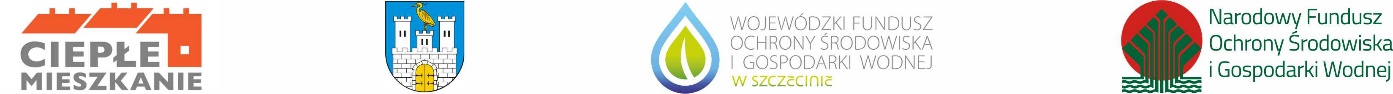 Załącznik nr 3 do Regulaminu naboru wniosków UMOWA DOFINANSOWANIA W RAMACH PROGRAMU PRIORYTETOWEGO „CIEPŁE MIESZKANIE” BENEFICJENTA KOŃCOWEGO GMINY CZAPLINEK nr ………………………………………… zawarta w Czaplinku w dniu ……………………….roku, pomiędzy: Gminą Czaplinek,  z siedzibą w Czaplinku, ul. Rynek 6, 78-550 Czaplinek, REGON: 330920541, NIP: 674-10-16-121, zwaną dalej „Gminą”, reprezentowaną przez: …………………………………… – ………………………….. przy kontrasygnacie: …………………………………………..a Panią/Panem ………………………………………………………………….. zamieszkałą/ym ………………………………………………………………... …………………………………………………………………………………………… Posiadającym nr PESEL ………………………………………………………………………………… zwaną/ym dalej „Beneficjentem końcowym”  łącznie zwanymi dalej „Stronami” o następującej treści: § 1 Przedmiot umowy Przedmiotem niniejszej Umowy jest udzielenie Beneficjentowi końcowemu przez Gminę Czaplinek dotacji na realizację przedsięwzięcia na podstawie wniosku o dofinansowanie złożonego przez Beneficjenta końcowego w ramach Programu Priorytetowego „Ciepłe Mieszkanie” (zwanego dalej „Programem”), ze środków udostępnionych Gminie Czaplinek przez Wojewódzki Fundusz Ochrony Środowiska i Gospodarki Wodnej w Szczecinie, oraz określenie praw i obowiązków stron Umowy związanych z realizacją tego przedsięwzięcia. W wyniku realizacji przedsięwzięcia Beneficjent końcowy zobowiązuje się do terminowego zrealizowania zakresu rzeczowego wskazanego w § 2 ust. 1 lit. c) i przedłożenia jego rozliczenia (wniosek o płatność) w terminie zgodnym z § 3 ust. 3. Przedsięwzięcie realizowane w ramach Umowy może być dofinansowane z innych środków publicznych, przy czym łączna kwota dofinansowania na przedsięwzięcie z różnych źródeł nie może przekroczyć 100% kosztów kwalifikowanych przedsięwzięcia. W wyniku realizacji Umowy zostanie osiągnięty efekt ekologiczny wynikający ze zrealizowanego zakresu rzeczowego przedsięwzięcia, mieszczący się w katalogu rodzajów przedsięwzięć określonych w Programie. § 2 Warunki 1. Beneficjent końcowy oświadcza, że: zapoznał się z Ogłoszeniem o naborze wniosków o dofinansowanie w ramach Programu Priorytetowego „Ciepłe Mieszkanie” dla beneficjentów końcowych na wymianę źródeł ciepła i poprawę efektywności energetycznej w lokalach mieszkalnych znajdujących się w budynkach mieszkalnych wielorodzinnych na terenie gminy Czaplinek; zapoznał się z Regulaminem naboru wniosków o dofinansowanie przedsięwzięć w ramach Programu Priorytetowego „Ciepłe Mieszkanie” na terenie gminy Czaplinek, zwanego dalej „Regulaminem”; posiada tytuł prawny do lokalu nr ……….. znajdującego się w budynku wielorodzinnym przy ulicy ……………………………………………………….. w ………………………………………., w którym ma zostać zrealizowane przedsięwzięcie, polegające na wymianie nieefektywnego źródła ciepła na paliwo stałe na …………………………………………………… i poprawie efektywności energetycznej lokalu mieszkalnego poprzez wymianę okien/drzwi wejściowych; przy realizacji zadania dopełni wszelkich wymagań formalnych wynikających z obowiązujących przepisów prawa; zadanie zostanie wykonane zgodnie z Wnioskiem o dofinansowanie i Regulaminem. Ewentualne przeniesienie na osobę trzecią wierzytelności Beneficjenta końcowego wynikających z niniejszej umowy wymaga uprzedniej zgody Gminy wyrażonej na piśmie pod rygorem nieważności, a nowy Beneficjent końcowy musi spełniać warunki Części 1 lub Części 2 lub Części 3 Programu. Beneficjent końcowy ponosi wyłączną odpowiedzialność wobec osób trzecich za szkody powstałe w związku z realizacją zadania. W uzasadnionych przypadkach dopuszcza się możliwość zmiany zakresu rzeczowego pod warunkiem zachowania celu zadania zawartego we Wniosku o dofinansowanie. Zmiana, o której mowa w § 2 ust. 4 wymaga dla swej ważności formy pisemnej w postaci aneksu. § 3 Wysokość dotacji, płatności i terminy Kwota dotacji wyniesie ……….. % kosztów kwalifikowanych przedsięwzięcia, o którym mowa w § 2 ust. 1 lit. c), jednak nie więcej niż ……………………….. zł. Ostateczna kwota dotacji do wypłaty będzie obniżona z tytułu prowadzenia działalności gospodarczej o ………. % zgodnie z założeniami Programu. Rozpoczęcie realizacji przedsięwzięcia, równoznaczne z poniesieniem pierwszego kosztu kwalifikowanego przez Beneficjenta końcowego nastąpić może nie wcześniej niż data zawarcia umowy o dofinansowanie Beneficjenta końcowego z Gminą. Zakończenie przedsięwzięcia, równoznaczne z datą wystawienia ostatniej faktury lub równoznacznego dokumentu księgowego lub innego dokumentu potwierdzającego wykonanie prac, oznacza rzeczowe zakończenie wszystkich prac objętych umową o dofinansowanie, pozwalające na prawidłową eksploatację zamontowanych urządzeń nastąpić może nie później niż po upływie 18 miesięcy od daty podpisania umowy o dofinansowanie, jednocześnie nie może przekroczyć 31 grudnia 2025 r.  Po zakończeniu przedsięwzięcia Beneficjent końcowy przedkłada do Urzędu Miejskiego w Czaplinku w terminie 90 dni Wniosek o płatność, którego wzór stanowi Załącznik nr 1 do umowy, wraz z wymaganymi dokumentami. W przypadku złożenia przez Beneficjenta końcowego błędnie wypełnionego wniosku o płatność lub niekompletnych dokumentów, o których mowa w § 3 ust. 3, Gmina wezwie pisemnie Beneficjenta końcowego do złożenia korekty, uzupełnienia lub wyjaśnień w terminie 7 dni od dnia otrzymania wezwania z zastrzeżeniem, że ostateczne rozliczenie Beneficjenta końcowego musi zostać złożone w terminie określonym w § 3 ust. 3. Niezłożenie przez Beneficjenta końcowego Wniosku o płatność w terminie wskazanym w § 3 ust. 3 lub niezastosowanie się przez Beneficjenta końcowego do wezwania, o którym mowa w § 3 ust. 4 może być podstawą do odmowy wypłaty dotacji. Wypłata dofinansowania nastąpi w terminie 7 dni roboczych od dnia otrzymania środków przez Gminę Czaplinek z Wojewódzkiego Funduszu Ochrony Środowiska i Gospodarki Wodnej w Szczecinie na numer konta Beneficjenta końcowego: ……………………………………………………………………………………………………………………………………………….. Gmina Czaplinek składa wniosek o płatność do WFOŚiGW w Szczecinie raz na kwartał, a środki przekazywane są w terminie 30 dni od daty wpływu kompletnego i prawidłowo wypełnionego wniosku o płatność do WFOŚiGW w Szczecinie. W celu usprawnienia procesu rozpatrywania wniosku o płatność przewiduje się możliwość kontaktu z Beneficjentem końcowym za pośrednictwem poczty elektronicznej oraz telefonicznie. Obowiązek rozliczenia przyznanej dotacji stosownie do przepisów prawa spoczywa na Beneficjencie końcowym. W przypadku wystąpienia okoliczności skutkujących niewykonaniem zadania, Beneficjent końcowy niezwłocznie powiadomi o tym fakcie Gminę. Dotacja nie podlega wypłacie, jeżeli Beneficjent końcowy zbył przed wypłatą dotacji lokal mieszkalny objęty dofinansowaniem. Gmina odmówi wypłacenia dofinansowania w przypadku: stwierdzenia niewykonania przedsięwzięcia; stwierdzenia niezgodności zakresu faktycznie wykonanych prac z dokumentami, o których mowa w § 3 ust. 3; niezrealizowania przedsięwzięcia w terminie określonym w § 3 ust. 2. § 4 Kontrola realizacji i trwałości przedsięwzięcia Gmina dokona kontroli w miejscu realizacji przedsięwzięcia dla co najmniej 10% zakończonych w danym roku przedsięwzięć, dla których Beneficjenci końcowi złożyli wnioski o płatność końcową. Uprawnienia do przeprowadzenia kontroli w miejscu realizacji przedsięwzięcia przysługują pracownikom Urzędu Miejskiego w Czaplinku, posiadającym stosowne upoważnienie udzielone przez Burmistrza Czaplinka. Beneficjent końcowy wyraża zgodę na kontrolę realizacji zadania przez upoważnionego pracownika Gminy w zakresie: zgodności stanu faktycznego wykonanego zadania z przedłożonymi dokumentami, o których mowa w § 3 ust. 3, w okresie trwałości przedsięwzięcia; na każdym etapie realizacji umowy celem potwierdzenia wykonania zadania i rozliczenia dotacji; sposobu eksploatacji zamontowanego źródła ciepła w okresie trwałości przedsięwzięcia. Kontroli może dokonać również Wojewódzki Fundusz Ochrony Środowiska i Gospodarki Wodnej w Szczecinie lub Narodowy Fundusz Ochrony Środowiska i Gospodarki Wodnej w miejscu realizacji przedsięwzięcia, samodzielnie lub poprzez podmioty zewnętrzne od daty złożenia wniosku o dofinansowanie przez Beneficjenta końcowego, w trakcie realizacji oraz w okresie trwałości przedsięwzięcia. Beneficjent końcowy zobowiązany jest zapewnić trwałość przedsięwzięcia przez okres 5 lat licząc od daty zakończenia realizacji przedsięwzięcia. Przez trwałość przedsięwzięcia rozumie się niedokonanie zmian przeznaczenia lokalu mieszkalnego, w którym zrealizowane zostało przedsięwzięcie oraz niedokonanie demontażu urządzeń, instalacji oraz wyrobów budowlanych zakupionych i zainstalowanych w trakcie realizacji przedsięwzięcia, a także niezainstalowanie dodatkowych źródeł ciepła niespełniających warunków Programu i wymagań technicznych określonych w Załączniku nr 1 do Programu. Zbycie lokalu mieszkalnego objętego przedsięwzięciem nie zwalnia Beneficjenta końcowego z realizacji niniejszej Umowy, w szczególności z zachowania trwałości przedsięwzięcia. W umowie zbycia nieruchomości jej nabywca przejmuje wszystkie obowiązki Beneficjenta końcowego z niniejszej Umowy, wówczas to na Beneficjencie końcowym spoczywa obowiązek pisemnego poinformowania o tym fakcie Gminy, w terminie 30 dni od daty zbycia lokalu mieszkalnego. Do zakończenia okresu trwałości Beneficjent końcowy jest zobowiązany do przechowywania oryginałów faktur lub innych dokumentów księgowych oraz innych dokumentów dotyczących przedsięwzięcia, w tym zaświadczenia wydanego zgodnie z art. 411 ust. 10g ustawy – Prawo ochrony środowiska lub dokumentów potwierdzających dochód Beneficjenta końcowego albo zaświadczania potwierdzającego ustalone prawo do otrzymywania zasiłku (w zależności od dokumentów wskazanych we wniosku o dofinansowanie), dokumentów potwierdzających umocowanie pełnomocnika. § 5 Zwrot udzielonej dotacji i naliczenie odsetek Udzielona dotacja podlega zwrotowi w przypadku niezapewnienia trwałości przedsięwzięcia przez Beneficjenta końcowego zgodnie z § 4 ust. 5-8 lub gdy Beneficjent końcowy odmówi poddania się kontroli w okresie trwałości przedsięwzięcia. Termin zwrotu udzielonego dofinansowania ustala się na 30 dni licząc od dnia stwierdzenia naruszeń, o których mowa w § 5 ust. 1 i przesłania wezwania do Beneficjenta końcowego. Dotacja podlega zwrotowi na rachunek Gminy wskazany w wezwaniu do zwrotu dofinansowania. W razie stwierdzenia, że udzielona dotacja została wykorzystana niezgodnie z przeznaczeniem, pobrana nienależnie lub w nadmiernej wysokości, dofinansowanie wraz z odsetkami w wysokości określonej jak dla zaległości podatkowych podlega zwrotowi do Wojewódzkiego Funduszu Ochrony Środowiska i Gospodarki Wodnej w Szczecinie. § 6 Rozwiązanie umowy Umowa może być rozwiązana w drodze porozumienia Stron w przypadku wystąpienia okoliczności, których Strony nie mogły przewidzieć w chwili zawierania Umowy i za które nie ponoszą odpowiedzialności, a które uniemożliwiają wykonanie Umowy. Skutki finansowe wynikające z rozwiązania Umowy Strony określą w odrębnym porozumieniu. Umowa może zostać rozwiązana przez Gminę ze skutkiem natychmiastowym w przypadku odmowy przez Beneficjenta końcowego poddania się kontroli, w której mowa w § 4. § 7 Ochrona danych osobowych Przetwarzanie danych osobowych będzie wykonywane z zachowaniem przepisów Rozporządzenia Parlamentu Europejskiego i Rady (EU) 2016/679 z dnia 27 kwietnia 2016 r. w sprawie ochrony osób fizycznych w związku z przetwarzaniem danych osobowych i w sprawie swobodnego przepływu takich danych oraz uchylenia dyrektywy 95/46/WE (ogólne rozporządzenie o ochronie danych) oraz aktualnie obowiązujących przepisów krajowych dotyczących ochrony danych osobowych (dalej RODO). Administratorem danych osobowych jest Gmina Czaplinek z siedzibą przy ul. Rynek 6, 78-550 Czaplinek, e-mail: czaplinek@czaplinek.pl, tel. 94 37 26 200. W sprawach związanych z danymi osobowymi można kontaktować się z inspektorem ochrony danych pod adresem iod@czaplinek.pl. Współadministratorami danych osobowych są Narodowy Fundusz Ochrony Środowiska i Gospodarki Wodnej oraz Wojewódzki Fundusz Ochrony Środowiska i Gospodarki Wodnej w Szczecinie zgodnie z Załącznikiem nr 1 do Wniosku o dofinansowanie. Dane osobowe będą przetwarzane: w celu realizacji niniejszej Umowy zgodnie z art. 6 ust. 1 lit. b RODO; w celach realizacji obowiązków prawnych, w tym podatkowych zgodnie z art. 6 ust. 1 lit. c RODO; a także mogą być przetwarzane m.in. w celu dochodzenia roszczeń wynikających z przepisów prawa cywilnego, jeśli takie się pojawią – na podstawie prawnie uzasadnionego interesu Administratora, zgodnie z art. 6 ust. 1 lit. f RODO. Dane będą przetwarzane przez upoważnionych pracowników i współpracowników Administratora. Udostępnianie danych osobowych odbywa się wyłącznie uprawnionym podmiotom na podstawie przepisów prawa lub zawartych umów powierzania przetwarzania danych. Odbiorcami danych osobowych mogą być podmioty świadczące usługi na rzecz Administratora, w tym usługi IT oraz prawne. Dane nie będą przekazywane odbiorcom w państwach znajdujących się poza Unią Europejską i Europejskim Obszarem Gospodarczym lub do organizacji międzynarodowej. Dane osobowe będą przetwarzane przez czas trwania umowy oraz w obowiązkowym okresie ustalanym zgodnie z odrębnymi przepisami prawa. Osoba przekazująca dane osobowe ma prawo: dostępu do treści swoich danych osobowych; ich sprostowania, usunięcia, ograniczenia przetwarzania; do przenoszenia danych; do wniesienia sprzeciwu. Dla danych przetwarzanych na podstawie umowy, osoba przekazująca ma prawi do cofnięcia zgody w dowolnym momencie bez wpływu na zgodność z prawem przetwarzania, którego dokonano na podstawie zgody przed jej cofnięciem. Jeśli osoba przekazująca swoje dane osobowe uzna, że w trakcie przetwarzania danych osobowych naruszono przepisy, ma prawo do wniesienia skargi do Urzędu Ochrony Danych Osobowych. § 8 Postanowienia końcowe W zakresie nieuregulowanym Umową stosuje się przepisy z ustawy z dnia 23 kwietnia 1964 r. Kodeks cywilny oraz ustawy z dnia 27 sierpnia 2009 r. o finansach publicznych. Ewentualne spory powstałe w związku z zawarciem i wykonywaniem niniejszej Umowy Strony będą starały się rozstrzygnąć polubownie. W przypadku braku porozumienia, spór zostanie poddany pod rozstrzygnięcie właściwego ze względu na siedzibę Gminy sądu powszechnego. Zmiany niniejszej Umowy wymagają formy pisemnej pod rygorem nieważności. Umowa została sporządzona w dwóch jednobrzmiących egzemplarzach, po 1 egzemplarzu dla każdej ze Stron. Umowa wchodzi w życie z dniem ostatniego podpisu, złożonego przez osobę upoważnioną do zawarcia Umowy. ……………………………………………………………………………………………………………………Beneficjent końcowyGmina Czaplinek…………………………………………………………Kontrasygnata